PENDIDIKAN DAN KEBUDAYAAN 
SD NEGERI KURSIGURU.COM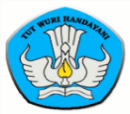 PENILAIAN HARIAN (PH)TAHUN PELAJARAN 20../20..Nama	: .............................  			No absen	: …………………Hari / Tanggal 	: .............................			Waktu		:  07.30-09.30Kelas	:  3 (Tiga)		Tema 		: 4 Sub Tema 3Kerjakan soal-soal berikut ini !Suatu yang harus dilakukan dinamakan …Kewajiban kita terhadap orang lain antara lain …A. Membantu masyarakat tertentuB. Menghormati orang lainC. Menolong sahabat dekatD. Membantu sesuai permintaan Untuk menjaga kebersihan lingkungan yang kita lakukan adalah … .A.    membuka usaha baruB.    buang sampah pada kaliC.    buang sampah di tempatnyaD.    membiarkan air got mampat Pada suatu ketika, antara Desi dan deti terjadi pertengkaran. Desi sudah meminta maaf kepada Deti tetapi Deti tidak mau memaafkan desi. Buat lah menjadi kalimat saran? Ayah Dayu terserang demam berdarah. Tubuhnya demam tinggi dan menggigil kedinginan. Kepalanya terasa berat. Perutnya mual dan ingin muntah. Ada bintik-bintik merah di kulitnya. Tetangga Dayu pun segera membawanya ke rumah sakit. 	Demam berdarah penyakit berbahaya dan mudah menular. Nyamuk demam berdarah adalah penyebar penyakit demam berdarah.Seluruh warga membersihkan lingkungan.Mereka membersihkan lingkungan untuk memberantas sarang nyamuk demam berdarah. Seluruh warga bekerja dengan bergotong royong. Mereka melakukan 3 M yaitu Menguras, Menutup, dan Mengubur. Mereka juga melakukan pengasapan. Apa masalah yang ada pada teks?Sebutkan kalimat yang menunjukkan kewajiban!Apa yang dilakukan warga untuk mengatasinya?Ada siswa kelas 3 yang sering tidak masuk sekolah. Hampir setiap seminggu izin tidak masuk sekolah.buatlah kalimat saran pada teks diatas? 	Lani berkunjung ke rumah Beni. Di rumah Beni sedang panen rambutan. Beni ingin membagi hasil panennya kepada tetangga. Setiap hari tetangga selalu melihat buahnya. Setiap hari ada juga tetangga yang ikut membersihkan daun yang gugur dan bertebaran. Sebaiknya tetangga ikut menikmati hasil panen. 	Pada hari itu, hasil panenan Beni sebanyak 500 buah rambutan. Ayah menyarankan tetangga dekat didahulukan. Setiap tetangga harus mendapat rambutan yang sama banyak. Ayah meminta Lani membantu Beni. Mereka bekerja dengan gembira.Sebutkan kalimat yang menunjukkan saran!Edo sedang duduk di depan rumahnya. Ia melihat seorang anak yang tidak dikenal. Anak itu ingin mencoret-coret tembok tetangganya. Edo mengingatkannya dengan santun agar tidak mencoret-coret tembok. Edo juga pernah mengingatkan tetangganya yang membuang sampah sembarangan. Dengan santun, Edo mengingatkan tetangganya untuk membuang sampah pada tempatnya.  Edo ingin lingkungan tempat tinggalnya bersih. Ia melakukan sesuatu yang dapat ia lakukan. Mengingatkan teman yang melakukan kesalahan adalah kewajiban kita. Lakukanlah dengan cara yang santun.Amati teks di atas dan tuliskan masalah dan penyelesaiannya pada tabel berikut!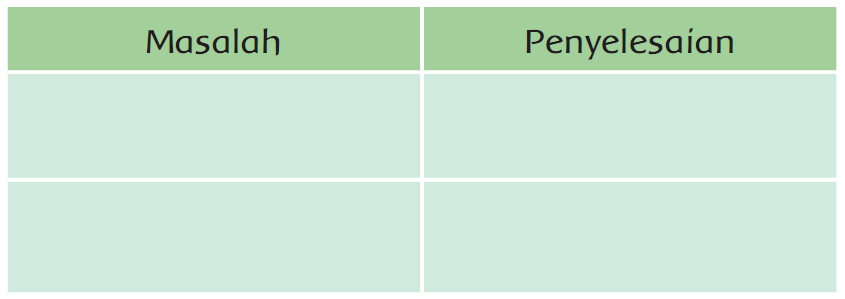 Lani    :  Ibu, aku mempunyai teman baru. Sudah hampir seminggu dia tinggal di dekat   rumah kita. Ibu         :  Bagus sekali, nak! Kamu pasti sangat senang. Lani    : Tentu, ibu. Ibu Guru berpesan sebaiknya kita mengenal tetangga. Mengenal tetangga adalah kewajiban kita.Ibu     : Betul sekali, nak. Mereka juga mempunyai hak untuk dikenal. Apakah kamu senang mengenalnya, nak? Lani        : Tentu, bu. Dia sudah kelas V SD. Dia pandai menggambar.Ibu       : Sebaiknya kau ajak dia ke rumah! Kenalkan kepada ibu. Kenalkan juga kepada teman-temanmu. Lani        : Tentu, ibu. Terima kasih mengizinkan aku bermain dengannya.Sebutkan 2 kalimat saran pada percakapan di atas?Sebutkan 3 makanan yang mengandung karbohidrat?Sejak ayahnya meninggal, Joni sudah menjadi ................ keluarga sejak dia tamat dari SMP.Penggunaan ungkapan yang tepat untuk mengisi kalimat di atas adalah....a.  Anak emasb.  Banting Tulangc.  Tulang punggungDi kelasku sering terjadi kehilangan barang, karena ada si ........... di antara kamiPenggunaan ungkapan yang tepat untuk mengisi kalimat di atas adalah....a. Bunga desab. Bintang kelasc. Panjang tangand. Anak emasd.  Ringan tanganAkibat suaminya yang ............, sang istri babak belur.Penggunaan ungkapan yang tepat untuk mengisi kalimat di atas adalah....a.   Rendah hatib.   Banting Tulangc.   Tulang punggungd.   Ringan tanganLani membantu Beni menghitung buah rambutan.  Rambutan yang tersedia ada 500 buah. Bila Beni berbagi kepada sepuluh tetangga, berapa banyak rambutan yang diterima masing-masing tetangga?Lani dan ibunya ingin berkunjung ke rumah tetangga baru mereka. Ibu membuat kue bawang untuk dibawa. Jumlah kue bawang ibu sebanyak 880 batang. Ibu meletakkan kue bawang ke dalam delapan buah toples. Masing-masing toples terisi kue bawang yang sama banyak. Berapa isi kue bawang di masing-masing toples?jawablah pertanyaan berikut1.900 = ... x 122.900 = 45 x ...3.900 = ... x 184.900 = 36 x …Hiasan pada tepi gambar disebut?sebutkan 3 gambar dekoratif yang terdapat pada kehidpuan sehari?Kunci JawabankewajibanB. Menghormati orang lainC. Buang sampah di tempatnyaSebaiknya Deti memaafkan Desi.Ayah Dayu terserang demam berdarahMembersihkan lingkungan untuk memberantas sarang nyamuk demam berdarahSeluruh warga membersihkan lingkungan untuk memberantas sarang nyamuk demam berdarahSebaiknya kita tidak boleh sering izin tidak masuk sekolah. Kita harus belajar mandiri ketika ditinggal orang tuannya pergi, karena belajar lebih penting.1. Sebaiknya tetangga ikut menikmati hasil panen2. Tetangga dekat didahulukan Setiap tetangga harus mendapat rambutan yang sama banyakmasalah  : Anak mencoret-coret tembok tetangganyamasalah  : membuang sampah sembaranganpenyeselaian : mengingatkannya dengan santun agar tidak mencoret-coret tembok.penyeselaian : mengingatkan tetangganya untuk membuang sampah pada tempatnya.1 Sebaiknya kamu mengenal tetangga2 Sebaiknya kau ajak dia ke rumah!nasi, roti, dan kentangd. Ringan tanganc. Tulang punggung10 x 50 = 500jawablah pertanyaan berikut880 x 110 = 8801.900 = 75 x 122.900 = 45 x 203.900 = 50 x 184.900 = 36 x 25hiasan tepi dinamakan ornamen.1. kartu undangan,2.     kartu lebaran,3.     hiasan pada gerabah/keramik,4.     bordir dan sulaman,5.     piring hias,6.     kartu ulang tahun,7.     Kartu natal,8.     Motif-motif batik dan9.     bingkai gambar dinding.